April - July 2023Wherever possible, all food is homemade on site from local, British ingredients 		Allergen free options will always be available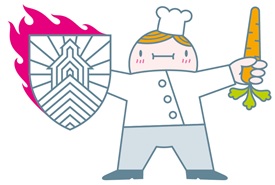 April  - July 2023Wherever possible, all food is homemade on site from local, British ingredients 		Allergen free options will always be availableWHAT’S FOR LUNCH? WHAT’S FOR LUNCH? WHAT’S FOR LUNCH? WHAT’S FOR LUNCH? WEEK 1WEEK 1MONDAYTUESDAYWEDNESDAYWEDNESDAYTHURSDAYTHURSDAYFRIDAYMAIN (OPTION 1)POULTRY PASTA DAYHalal Chicken Sausage Penne CEREALS VEGETARIAN DAYVegeterian LasagneCEREALS / SOYA / MILKVEGETARIAN DAYSamosasCEREALS / SOYAVEGETARIAN DAYSamosasCEREALS / SOYARED MEAT DAYHalal Lamb curry tomato sauceCELERY / SOYARED MEAT DAYHalal Lamb curry tomato sauceCELERY / SOYAFISH DAYJacket potatoTuna MayoFISH / EGGMAIN (OPTION 2)Tomato Spaghetti CEREALS / SOYASame as option aboveALERGY FREESame as option 1Same as option 1Sweet potato and squash chaat currySweet potato and squash chaat curryJacket potatoSIDESWhere main includes, portion will be offered as optional extraSoda breadCEREALS / MILKGarlic BreadCEREALSRaita &Herby couscousMILKRaita &Herby couscousMILKNaan bread&Bulgar wheatCEREALSNaan bread&Bulgar wheatCEREALSCheeseMILK&Wraps CEREALSVEGETABLESRoasted Mediteranian vegetablesMixed salad Grated carrot & rasin saladGrated carrot & rasin saladCucumber, fennel and red onion saladCucumber, fennel and red onion saladHomemade baked beansEXTRASGreek Yogurt and honey or Fresh Seasonal Fruit Selection Available DailyTuesday: Sugar free Apple Tart Tatin Thursday: Carrot cake and custard(Contain eggs, milk and gluten)Greek Yogurt and honey or Fresh Seasonal Fruit Selection Available DailyTuesday: Sugar free Apple Tart Tatin Thursday: Carrot cake and custard(Contain eggs, milk and gluten)Greek Yogurt and honey or Fresh Seasonal Fruit Selection Available DailyTuesday: Sugar free Apple Tart Tatin Thursday: Carrot cake and custard(Contain eggs, milk and gluten)Greek Yogurt and honey or Fresh Seasonal Fruit Selection Available DailyTuesday: Sugar free Apple Tart Tatin Thursday: Carrot cake and custard(Contain eggs, milk and gluten)Greek Yogurt and honey or Fresh Seasonal Fruit Selection Available DailyTuesday: Sugar free Apple Tart Tatin Thursday: Carrot cake and custard(Contain eggs, milk and gluten)Greek Yogurt and honey or Fresh Seasonal Fruit Selection Available DailyTuesday: Sugar free Apple Tart Tatin Thursday: Carrot cake and custard(Contain eggs, milk and gluten)Greek Yogurt and honey or Fresh Seasonal Fruit Selection Available DailyTuesday: Sugar free Apple Tart Tatin Thursday: Carrot cake and custard(Contain eggs, milk and gluten)WHAT’S FOR LUNCH?WHAT’S FOR LUNCH?WHAT’S FOR LUNCH?WHAT’S FOR LUNCH?WEEK 2WEEK 2       MONDAY      TUESDAY    WEDNESDAY    WEDNESDAY    THURSDAY    THURSDAY      FRIDAYMAIN (OPTION 1)PASTA DAYButternut squash spaghetti CEREALSPOULTRY DAYPeri Chicken thighsVEGETERIAN DAY Margerita pizzaCEREALS / MILKVEGETERIAN DAY Margerita pizzaCEREALS / MILKRED MEAT DAYHalal thai braised minced beefSOYARED MEAT DAYHalal thai braised minced beefSOYAFISH DAYFish PieCEREALS / FISHMAIN (OPTION 2)Tomato spaghettiCEREALSPeri TofuSOYAAs option 1As option 1Thai tofu braiseThai tofu braiseChickpea and tofyu pieSIDESWhere main includes, portion will be offered as optional extraPotato cheese and onion Foccacia CEREALS / MILK Spicy rainbow rice Skin on chips Skin on chipsTiger bread&Egg NoodlesCEREALS / SESAME / EGGTiger bread&Egg NoodlesCEREALS / SESAME / EGGCrispy flat bread CEREALS&MashVEGETABLESSteamed peas           ColeslawMILK / EGGSteamed carrots and herbsSteamed carrots and herbsStir fry broccoli with ginger and garlicStir fry broccoli with ginger and garlicCucumber and sweetcornEXTRASGreek yogurt and honey or Fresh Seasonal Fruit Selection Available DailyTuesday:  Banana + Chocolate Skewers Thursday: Butternut squash cake(Contain eggs, milk and gluten)Greek yogurt and honey or Fresh Seasonal Fruit Selection Available DailyTuesday:  Banana + Chocolate Skewers Thursday: Butternut squash cake(Contain eggs, milk and gluten)Greek yogurt and honey or Fresh Seasonal Fruit Selection Available DailyTuesday:  Banana + Chocolate Skewers Thursday: Butternut squash cake(Contain eggs, milk and gluten)Greek yogurt and honey or Fresh Seasonal Fruit Selection Available DailyTuesday:  Banana + Chocolate Skewers Thursday: Butternut squash cake(Contain eggs, milk and gluten)Greek yogurt and honey or Fresh Seasonal Fruit Selection Available DailyTuesday:  Banana + Chocolate Skewers Thursday: Butternut squash cake(Contain eggs, milk and gluten)Greek yogurt and honey or Fresh Seasonal Fruit Selection Available DailyTuesday:  Banana + Chocolate Skewers Thursday: Butternut squash cake(Contain eggs, milk and gluten)Greek yogurt and honey or Fresh Seasonal Fruit Selection Available DailyTuesday:  Banana + Chocolate Skewers Thursday: Butternut squash cake(Contain eggs, milk and gluten)